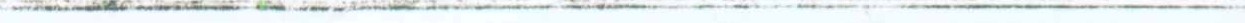 ACTE NECESARE PENTRU TRANSFERUL AUTORIZATIEI DE MEDIUorice transfer de act de reglementare se va supune, in prealabil aplicarii art. 10 din OUG 195/2005 privind protectia mediului, aprobata prin Legea nr. 265/2006, cu modificarile si completarile ulterioare;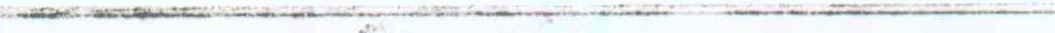 la transferarea totala sau partiala a autorizatiei de mediu este necesara depunerea unei solicitari comune in  acest  sens, impreuna  cu titularul  propus  pentru  transfer.  Prin urmare, orice transfer necesita o aprobare prealabila, in conformitate cu prevederile legii cadru;pentru transferul autorizatiei de mediu, noul titular are obligatia sa declare ca desfașoara activitatea in aceleași conditii pentru care a fost emisa autorizatia de mediu;daca autorizatia de mediu este emisa cu plan de conformare, acesta  trebuie semnat  de noul titular cu mentiunea  ca  iși  insușește  toate  conditiile  și  termenele  din  planul  de conformare;actele necesare transferului autorizatiei de mediu sunt cele prevazute mai jos;pentru transferul unui act de reglementare nu se percep taxe sau tarife.Daca nu sunt indeplinite conditiile mai sus mentionate, autorizatia de mediu nu se poate transfera, instalatia fiind supusa unui nou proces de autorizare.ACTE NECESARE PENTRU TRANSFER:solicitare  comuna intocmita  de ambii titulari  prin care se solicita  transferarea  autorizatiei de mediu;declaratie pe propria raspundere data de catre noul titular ca desfașoara activitatea in aceleași conditii pentru care a fost emisa autorizatia de mediu;autorizatia   de mediu in original;copie dupa certificatul constatator și incheiere emise de registrul comertului cu privire la transferul dintre vechiul și noul proprietar;copie certificat unic de inregistrare emis de ORC pentru noul titular;xerocopia actului care atesta dreptul de proprietate sau folosinta  asupra spatiului pentru noul proprietar (ex.  contract  vanzare-cumparare + extras  c.f., contract  inchiriere,  comodat etc.).